Муниципальное бюджетное общеобразовательное учреждение«Средняя общеобразовательная школа» с. НошульКОНТРОЛЬНО-ИЗМЕРИТЕЛЬНЫЕ МАТЕРИАЛЫпромежуточной аттестации по учебному предметуОкружающий мир, 4 класс(наименование учебного предмета)Начальное общее образование(уровень образования)учителем Таскаевой Светланой Николаевной(кем составлены контрольно-измерительные материалы)СПЕЦИФИКАЦИЯитоговой работы для выпускников начальной школы по окружающему мируНазначение КИМРабота предназначена для проведения процедуры оценки состояния системы начального образования в рамках мониторинговых исследований по предметной области «Окружающий мир».Основной целью работы является проверка и оценка способности выпускников начальной школы применять полученные в процессе изучения окружающего мира знания для решения разнообразных задач учебного и практического характера.Документы и методические материалы, определяющие содержание КИМСодержание и структура итоговой работы по предметной области «Окружающий мир» разработаны на основе следующих документов:Федеральный государственный стандарт начального общего образования: текст с изм. и доп. на 2011 г. / Министерство образования и науки Российской Федерации. - М.: Просвещение, 2011. - 33с. - (Стандарты второго поколения);Примерная основная образовательная программа образовательного учреждения. Начальная школа / [сост. Е.С. Савинов]. – 2-е, 3-е изд., перераб. – М.: Просвещение, 2010, 2011. – 204 с.;Планируемые результаты начального общего образования / Л.Л. Алексеева, С.В. Анащенкова, М.З. Биболетова и др.); под ред. Г.С. Ковалевой, О.Б. Логиновой – М.: Просвещение, 2009, 2010,2011. – 120 с.;Оценка достижений планируемых результатов в начальной школе / [М.Ю. Демидова, С.В. Иванов, О.А. Карабанова и др.]; под ред. Г.С. Ковалевой, О.Б. Логиновой – 1-е, 2-е, 3-е изд. - М.:Просвещение, 2009, 2010, 2011. – 215 с.;Окружающий мир: Стандартизированные материалы для итоговойаттестации: 4 класс: Пособие для учителя (в комплекте с электронным приложением) / Г.С. Ковалёва, М.Ю. Демидова, Р.Ш. Мошнина; под ред. Г.С. Ковалёвой. - М.; Спб.: Просвещение, 2014. - 62 с. + 1 электрон. опт. Диск (CD-ROM). - (ФГОС: оценка образовательных достижений).3Подходы к отбору содержания, разработке структуры КИМ. Структура КИМНа основании данных документов разработан кодификатор, определяющий в соответствии с требованиями ФГОС начального общего образования планируемые результаты освоения основной образовательной программы начального общего образования по предметной области «Окружающий мир» для проведения процедур оценки качества начального образования (оценка состояния системы начального образования).Кодификатор содержит два типа планируемых результатов, которые характеризуют требования стандарта: «Выпускник научится» и «Выпускник получит возможность научиться». Первый тип требований относится к содержанию обучения, подлежащему обязательному изучениюпоследующему контролю за его усвоением каждым учащимся. Достижение данного типа требований должно проверяться при проведении индивидуальной оценки уровня подготовки выпускников за курс начальной школы. В свою очередь второй тип требований относится к содержанию обучения, которое подлежит изучению, но не является объектом обязательного контроля и не подлежат персонифицированной оценке, но при этом может проверяться в ходе мониторинговых исследований качества начального образования для оценки системы начального образования.Полнота проверки обеспечивается за счет включения заданий, составленных на материале основных разделов курса «Окружающий мир» в начальной школе: «Человек и природа» (Объекты и явления живой и неживой природы; Воздух. Вода; Полезные ископаемые, Природные зоны; Растения. Животные; Лес, луг, водоём; Тело человека; Материки на глобусе и карте; Погода и её составляющие; Охрана природы), «Правила безопасной жизни и безопасного поведения», «Человек и общество» (Наша Родина — Россия; Страницы истории Отечества). Содержание заданий итоговой работы позволяет обеспечить полноту проверки подготовки учащихся на базовом уровне и возможность зафиксировать достижение учащимся этого уровня. За счет включения заданий повышенного уровня сложности, работа дает возможность осуществить более тонкую дифференциацию учащихся по уровню подготовки и зафиксировать достижение четвероклассником планируемых результатов не только на базовом, но и на повышенном уровне. Таким образом, результаты выполнения работы дают возможность охарактеризовать состояние системы начального образования через определения уровня базовой подготовки учащихся и их способности выполнять задания повышенного уровня сложности.работе используются несколько видов заданий: с выбором верного ответа из нескольких предложенных, задания с кратким ответом, с развернутым ответом (запись решения).4Распределение заданий КИМ по содержанию, видам умений и способам деятельноститаблице 1 приведено примерное распределение заданий в работе по основным разделам программы. Демонстрационный вариант сконструирован таким образом, чтобы обеспечить проверку всех групп умений, выделенных в кодификаторе.Таблица 1. Распределение заданий по основным разделамРаспределение заданий КИМ по уровню сложностиЦель итоговой работы определила её структуру и уровень сложности заданий. Работа содержит две группы заданий: базовые задания, задания повышенного уровня сложности. Назначение базовых заданий – обеспечить проверку достижения учащимся уровня базовой подготовки, назначение заданий повышенного уровня сложности – обеспечить проверку достижения повышенного уровня подготовки по предметным умениям из раздела «Выпускник получит возможность научиться».Таблица 2. Распределение заданий по уровню сложности              Уровень сложности	Число заданий в демонстрационном вариантеСистема оценивания выполнения отдельных заданий и экзаменационной работы в целомЗадания с выбором одного правильного ответа из ряда предложенных оценивается 1 или 0 баллов. Задания с кратким ответом оцениваются 1 или 0 баллов. Задания с полным ответом оцениваются 2, 1 или 0 баллов.Оценивание работы проводится в несколько этапов. На первом этапе оценивается выполнение учащимися заданий базового уровня сложности и определяется процент выполнения учащимся этих заданий на основании соотношения балла, набранного учеником за выполнение заданий базового уровня сложности, и максимального балла за данные задания. На втором этапе оценивается выполнение учащимися заданий повышенного уровня сложности и определяется процент выполнения учащимся этих заданий на5основании соотношения балла, набранного учеником за выполнение заданий повышенного уровня сложности, и максимального балла за данные задания. На третьем этапе подсчитывается общий балл за всю работу и определяется процент выполнения учащимся всей работы на основании соотношения балла, набранного учеником за выполнение всех заданий, и максимального балла за всю работу.Время выполнения варианта КИМПримерное время на выполнение заданий составляет:для заданий базового уровня сложности – 1-3 минуты;для заданий повышенного уровня сложности – от 2 до 5 минутНа выполнение всей работы отводится один урок продолжительностью в 45 минут.План варианта КИМПодробная информация о распределении заданий по разделам программы, по видам заданий и по уровню сложности приведена в плане работы.6План демонстрационного варианта работыКод приведен в соответствии с кодификатором проверяемых планируемых результатов.7Условные обозначения:Уровень сложности: Б – базовый уровень сложности, П – повышенный уровень.Тип задания: ВО – с выбором ответа, КО – с кратким ответом, ПО – с полным ответом.Дополнительные материалы и оборудованиеДополнительные материалы для проведения работы не требуются.Условия проведения тестирования (требования к специалистам)Работа может проводиться независимыми экспертами в присутствии учителя, работающего в данном классе. Работа проводится в течение одного урока.Рекомендации по подготовке к работеОценочные процедуры проводятся без специальной подготовки.8КОДИФИКАТОРпланируемых результатов освоения основной образовательной программы начального общего образования по окружающему миру для проведения процедур независимой оценки качества начального образованияКодификатор планируемых результатов освоения основной образовательной программы начального общего образования по предметной области «Обществознание и естествознание (Окружающий мир)» разработан на основе федерального государственного стандарта начального общего образования (приказ Министерства образования и науки РФ № 373 от 06.10.2009 г.)1, с учетом Планируемых результатов начального общего образования по предмету «Окружающий мир»2, Примерной программы начального общего образования по предмету «Окружающий мир»3.Кодификатор содержит два типа планируемых результатов, которые характеризуют требования стандарта: «выпускник научится» и «выпускник получит возможность научиться». Согласно установкам ФГОС первый тип требований относится к содержанию обучения, подлежащему обязательному изучению и последующему контролю за его усвоением каждым учащимся. Достижение данного типа требований должно проверяться при проведении индивидуальной оценки уровня подготовки выпускников за курс начальной школы. В свою очередь второй тип требований относится к содержанию обучения, которое подлежит изучению, но не является объектом обязательного контроля и не подлежат персонифицированной оценке, но может проверяться в ходе мониторинговых исследований качества начального образования для оценки системы начального образования.Федеральный государственный образовательный стандарт начального общего образования: текст с изм. и доп. / М-во образования и науки Рос. Федерации. – М.: Просвещение, 2011. – 33 с. – (Стандарты второго поколения)Планируемые результаты начального общего образования / (Л.Л. Алексеева, С.В. Анащенкова, М.З. Биболетова и др.); под ред. Г.С. Ковалевой, О.Б. Логиновой – М.: Просвещение, 2011. – 120 с.Примерная основная образовательная программа образовательного учреждения. Начальная школа / [сост. Е.С. Савинов]. – 3-е изд., перераб. – М.: Просвещение, 2011. –с.1Перечень умений, характеризующих достижение планируемых результатов, проверяемых в рамках независимой оценки качества начального образованияРАЗДЕЛ «ПРАВИЛА БЕЗОПАСНОЙ ЖИЗНИ И БЕЗОПАСНОГО ПОВЕДЕНИЯ»3.1	Выпускник научится3.1.1.	понимать правила личной безопасности и безопасного поведенияДЕМОНСТРАЦИОННЫЙ ВАРИАНТитоговой работы для выпускников начальной школы по окружающему миру(для независимой оценки состояния системы образования)Демонстрационный вариант работы по окружающему миру разработан для оценки овладения выпускниками начальной школы планируемыми результатами обучения, разработанными в соответствии с федеральным государственным образовательным стандартом начального образования. Подходы к разработке содержания и структуры данного варианта представлены в спецификации работы.При ознакомлении с демонстрационным вариантом следует иметь в виду, что задания, в него включённые, не отражают всех планируемых результатов, достижение которых будет проверяться с помощью вариантов КИМ. Полный перечень элементов, которые могут контролироваться, приведён в кодификаторе элементов содержания и требований к уровню подготовки выпускников начальной школы по окружающему миру. Назначение демонстрационного варианта заключается в том, чтобы дать возможность составить представление о структуре будущих КИМ, количестве заданий, их форме, уровне сложности.ИНСТРУКЦИЯ для УЧАЩИХСЯ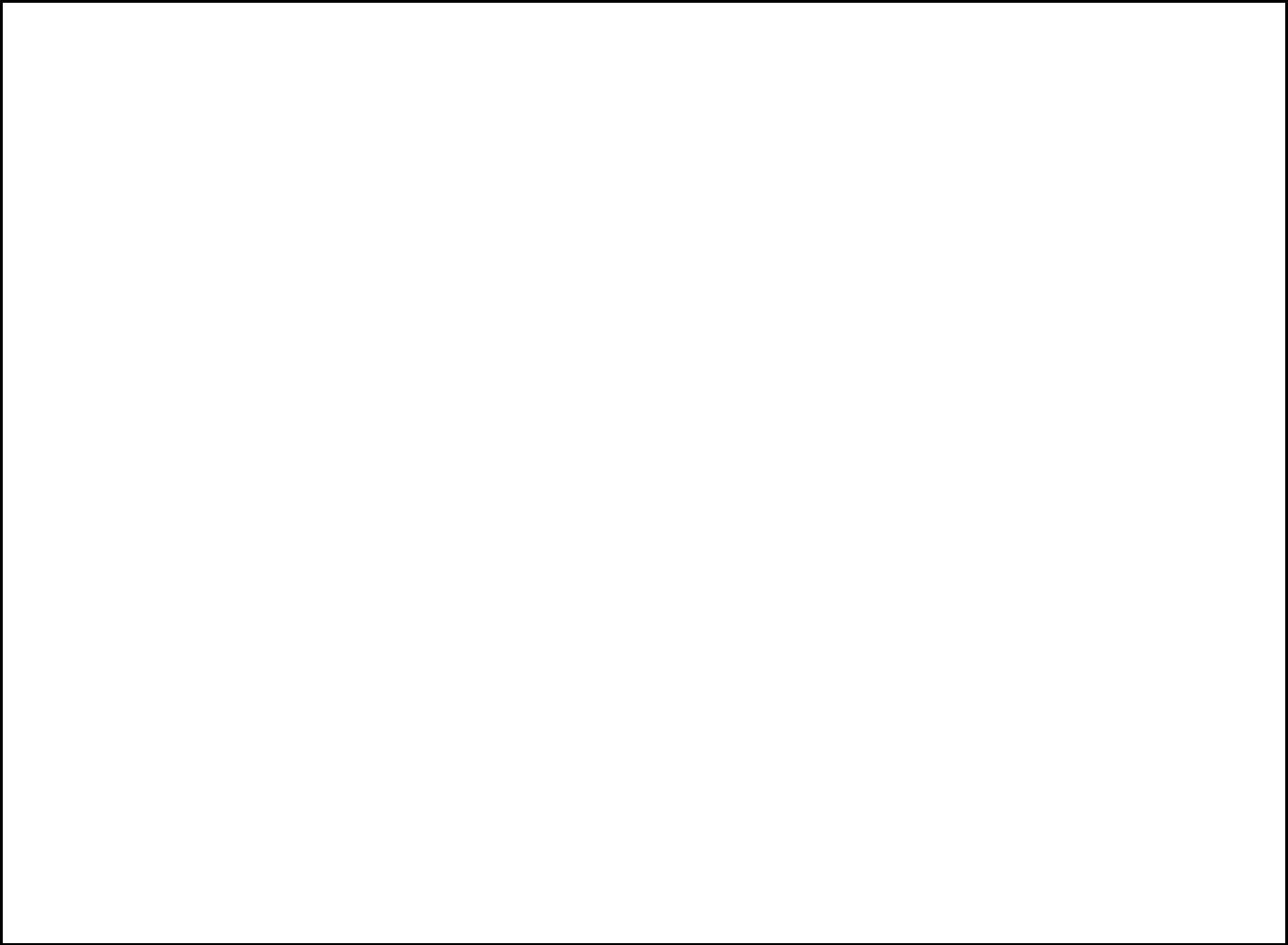 Работа состоит из двух частей. Всего в работе 17 заданий. Первая часть содержит 12 заданий, вторая часть содержит 5 заданий.На выполнение работы отводится 45 минут.работе тебе встретятся разные задания. Ответом к заданиям 1,2,3,4,5,6,7,8,910,11,12 является число. Ответ запиши в поле ответа в тексте работы, а затем перенесите в бланк ответов №1.Решения заданий части 2 и ответы к ним запишите на бланке ответов №2. Задания можно выполнять в любом порядке. Текст задания переписывать не надо, необходимо указать только его номер.Сначала выполняйте задания части 1. Рядом с номерами некоторых заданий стоит одна звёздочка (*) – так отмечены более трудные задания. Если ты не знаешь, как выполнить задание, пропусти его и переходи к следующему. Если останется время, ты можешь ещё раз попробовать выполнить пропущенные задания.Все необходимые вычисления, преобразования и т.д. выполняйте в черновике. Записи в черновике не учитываются при оценивании работы. Рекомендуем внимательно читать условие и проводить проверку полученного ответа.Желаем успеха!9ЧАСТЬ 1Ответами к заданиям 1-12 является цифра, слово или словосочетание, которые следует записать в БЛАНК ОТВЕТОВ №1 справа от номера соответствующего задания, начиная с первой клеточки. Каждый символ пишите в отдельной клеточке в соответствии с приведенными в бланке образцами.Укажи номер рисунка, на котором изображён герб Российской Федерации?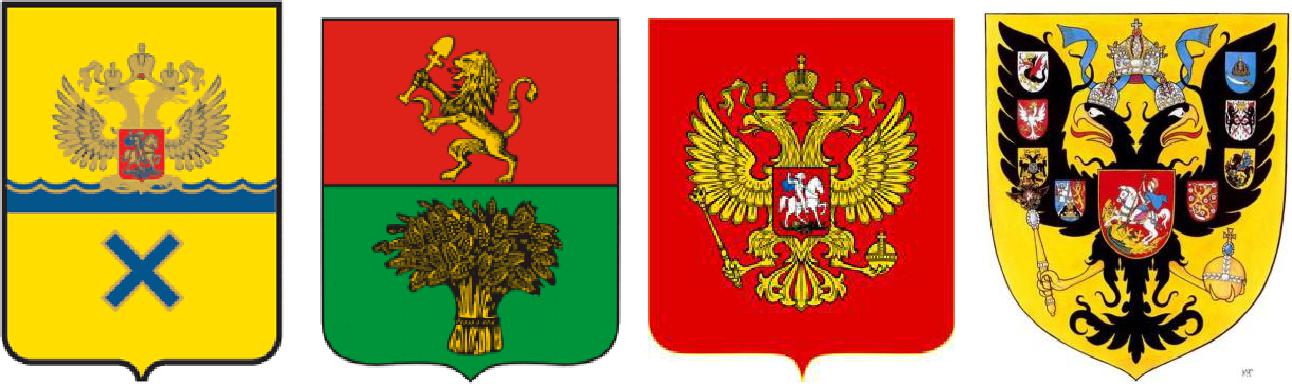 1)	2)	3)	4)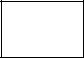 ОтветПрочитай.«В 1721 году Пётр Первый был провозглашён императором. Россия стала империей».Укажи номер века, в котором произошло данное событие.ХIV в.ХVII в.ХVIII в.ОтветУкажи номер отрывка текста, в котором описывается  реальный  исторический факт.На пиру у князя Владимира в стольном Киеве собрались бояре, богатыри, дружинники. Обратился князь к богатырям с просьбой оправиться в Орду, отвезти телеги с данью. Согласился Добрыня, поехал к хану Ботияну.Великий русский поэт Александр Сергеевич Пушкин родился 6 июня 1799 года в городе Москве. Он происходил из разветвлённого дворянского рода, восходившего к Ратше, современнику Александра Невского.ОтветУкажи номер явления, которое можно наблюдать в неживой природе.прилёт птицлистопадснегопадцветение вишни10ОтветУкажи номер утверждения, которое верно описывает свойства воздуха.1) воздух при охлаждении расширяется2) воздух при охлаждении сжимается3) с воздухом при охлаждении ничего не происходитОтветУкажи номер полезного ископаемого, о котором идёт речь в предложенном тексте?«Это полезное ископаемое чёрного цвета, блестит, твёрдое, но хрупкое, в воде не растворяется, хорошо и ярко горит».гранитизвестняккаменный угольпесокОтветТебе нужно подготовить сообщение к уроку окружающего мира о ласточке. Укажи номер книги, которую ты возьмёшь для подготовки сообщения.1) Хищные птицы2) Воздух и его охрана3) Энциклопедия о животных и птицахОтветУкажи номер ряда, в котором  перечислены только органы пищеварения.1) рот, лёгкие, желудок, кишечник2) пищевод, головной мозг, сердце, кишечник3) рот, пищевод, желудок, кишечник4) сердце, лёгкие, желудок, носОтветУкажи номер действия, которое нельзя делать, если провалились под лед.1) делать резкие движения руками2) широко раскинуть руки в стороны3) зацепиться за кромку льдаОтветУкажи номер последствия, к какому может привести распахивание почвы на склонах холмов.1) к заболачиванию вершины холма2) к разрушению почвы и образованию оврагов3) к повышению урожайности зерновых культур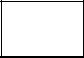 ОтветУзнай природную зону по описанию. Запиши ее название.«Зимой здесь несколько месяцев подряд длится полярная ночь. Солнце совсем не показывается – темнота! Летом здесь полярный день. Несколько месяцев круглые11сутки светло, но не тепло. К суровым условиям приспособились немногие живые организмы: лишайники, мхи, тюлени, моржи, белые медведи».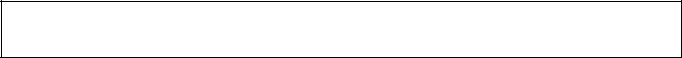 ОтветСтрелка на глобусе № 2 указывает на материк. Запиши его название.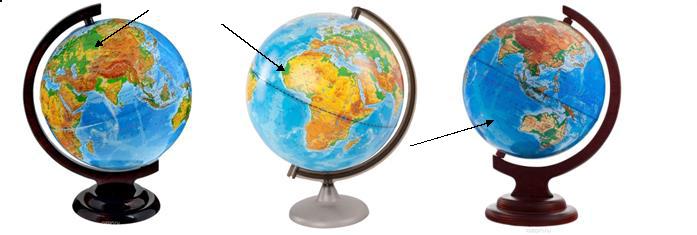 1)	2)	3)ОтветЧАСТЬ 2При	выполнении	заданий	13-17	используйте	БЛАНК	ОТВЕТОВ	№2.Сначала укажите номер задания, а затем запишите его решение и ответ.Пишите четко и разборчиво.13*.  Совершая  путешествие  по  России  можно  увидеть	в  Москве  -  Кремль,  ХрамХриста Спасителя, Царь-пушку; в Санкт-Петербурге - Зимний дворец, Петропавловскую крепость, памятник Петру Первому.что можно увидеть в твоём крае (городе, области)? Запиши название двух-трёх достопримечательностей:____________________________________________________________________14*. Раздели  предложенные объекты природы на две группы и заполни схему.Возле знака «?» запиши общее название группы.Картофель, крапива, дуб, репейник, пшеница, рожь.РАСТЕНИЯ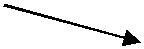 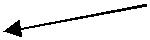 1215*. Составь цепь питания обитателей луга.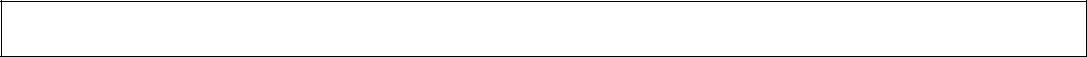 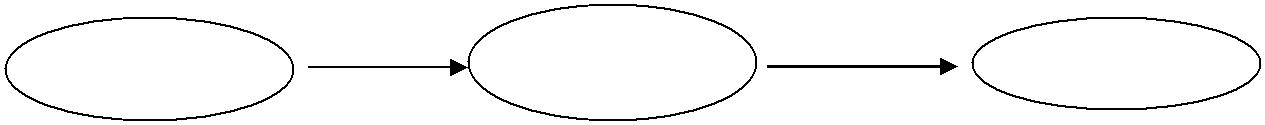 ОтветРассмотри термометры. Под №4 ты видишь водный термометр. Глядя на него, можно сказать: «Температура воды +15о С. Вывод: вода холодная».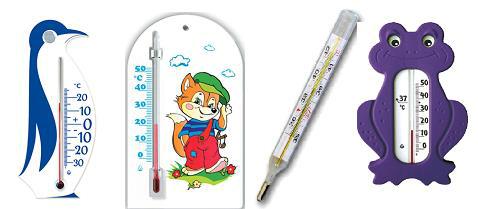 1)2)3)4)Определи вид термометра под № 3:	а) уличный;	б)  комнатный;в)медицинский.Запиши, какую температуру он показывает и сделай вывод.Ответ:Вид термометра №3 _________________________Температура_________________Вывод : ____________________________________17*. Впиши пропущенные словаОпорно-двигательная система человека состоит из ___________ и ________. Опоройтела	служит	_________________.	Движение	тела	и	его	частей	обеспечивают_____________________.	Кровеносная	система	-	это	_______________	и__________________ ______________.13Рекомендации по оценке выполнения заданий работыЗадания с выбором ответа экспертами не оцениваются, при вводе данных по этим заданиям вносятся выборы, сделанные учащимся. Оценка заданий с выбором ответа проводится автоматически после внесения в протокол данных о выборах ученика. Проверка и оценка заданий с кратким или развернутым ответом проводится педагогами-экспертами с учетом рекомендаций, которые приведены ниже. На полях около заданий, проверяемых экспертами, изображен небольшой квадрат. В эти квадраты будут вписаны баллы, которые эксперты выставят учащемуся за выполнение задания. Если учащийся не дал никакого ответа, то соответствующий квадрат остается пустым: пустые квадраты в работе ученика позволят выявить те задания, к которым учащийся не приступал. Анализ содержания пропущенных заданий позволит получить дополнительную информацию о подготовке учащегося.141516РассмотреноСогласованоУтвержденона ШМС учителей                           Протокол № 3  от 02.04.2019заместителем директора по УВР Иевлевой Н.П.приказом по МБОУ «СОШ» с.Ношульот  05.04.2019 № 70АРаздел курсаЧисло заданий в демонстрационномвариантеЧеловек и общество4Человек и природа12Правила безопасной жизни и1безопасного поведенияИтого:17Базовый13Повышенный4Итого:17№Блок содержанияОбъект оцениванияКодТипУро-Макси-прове-зада-веньмальныйряемыхнияслож-балл заумений4умений4ностивыпол -нение1Человек иузнавать флаг и герб РФузнавать флаг и герб РФ2.1.1.2.1.1.ВОБ1общество / НашаРодина - Россия2Человек исоотносить конкретную датусоотносить конкретную дату2.1.2.2.1.2.ВОБ1общество /исторического события с векомисторического события с векомСтраницы историии определять её место на «лентеи определять её место на «лентеОтечествавремени»времени»3Человек иотличать реальныеотличать реальные2.1.3.2.1.3.ВОБ1общество /исторические факты отисторические факты отСтраницы историивымыслов (легенд, сказаний ивымыслов (легенд, сказаний иОтечестват. п.)т. п.)4Человек и природавыделять основныевыделять основные1.1.1.1.1.1.КОБ1/ Объекты исущественные признакисущественные признакиявления живой иизученных объектов и явленийизученных объектов и явленийнеживой природыживой и неживой природы поживой и неживой природы поих названиюих названию5Человек и природаразличать характерныеразличать характерные1.1.2.1.1.2.ВОБ1/ Воздух. Вода.свойства объектов и явленийсвойства объектов и явленийживой и неживой природы поживой и неживой природы поих названию.их названию.6Человек и природасоотносить изученныесоотносить изученные1.1.3.1.1.3.ВОБ1/ Полезныеприродные объекты и явления сприродные объекты и явления сископаемые.их характерными свойствамиих характерными свойствами7Человек и природавыбирать для поискавыбирать для поиска1.1.4.1.1.4.ВОБ1информации книгу, определяяинформации книгу, определяяпримерное содержание по еёпримерное содержание по еёназванию или оглавлениюназванию или оглавлению8Человек и природаосуществлять анализ объектов сосуществлять анализ объектов с1.1.5.1.1.5.ВОБ1/ Тело человека.выделением существенных ивыделением существенных инесущественных свойствнесущественных свойств9Правилапонимать правила личнойпонимать правила личной3.1.1.3.1.1.ВОБ1безопасной жизнибезопасности и безопасногобезопасности и безопасногои безопасногоповеденияповеденияповедения.10Человек и природаоценивать воздействиеоценивать воздействие1.1.8.1.1.8.ВОБ1/ Охрана природы.человека на природу,человека на природу,определять причины и правилаопределять причины и правилаеё охраныеё охраны11Человек и природасоотносить изученныесоотносить изученные1.1.9.1.1.9.КОБ1/ Природные зоныприродные объекты и явления сприродные объекты и явления сих описаниемих описанием12Человек и природаиспользовать глобус, карту илииспользовать глобус, карту или1.1.6.1.1.6.КОБ1№Блок содержанияОбъект оцениванияКодТипУро-Макси-прове-зада-веньмальныйряемыхнияслож-балл заумений4ностивыпол -нение/ Материки наплан при выполнении учебныхглобусе и карте.заданий13Человек иприводить примеры2.2.1.ПОП2общество / НашадостопримечательностейРодина - Россияродного края14Человек и природапроводить простейшую1.2.1.ПОП2/ Растения.классификацию изученныхЖивотные.объектов природы на основевнешних признаков илиизвестных характерных свойств15Человек и природаобнаруживать простейшие1.2.2.ПОП2/ Лес, луг, водоём.взаимосвязи между живой инеживой природой,взаимосвязи в живой природе16Человек ииспользовать простейшее1.1.7.ПОБ2природа/ Погода илабораторное оборудование иеё составляющие.измерительные приборы припроведении наблюдений иопытов17Человек и природаприменять естественнонаучные1.2.3.ПОП2знания при выполнениизаданийИТОГОИТОГО22КОДПроверяемые уменияПроверяемые умения1. РАЗДЕЛ «ЧЕЛОВЕК И ПРИРОДА»1. РАЗДЕЛ «ЧЕЛОВЕК И ПРИРОДА»1.1Выпускник научитсяВыпускник научится1.1.1.выделять основные существенные признаки изученных объектов и явленийвыделять основные существенные признаки изученных объектов и явленийвыделять основные существенные признаки изученных объектов и явленийвыделять основные существенные признаки изученных объектов и явленийвыделять основные существенные признаки изученных объектов и явленийживой и неживой природы по их названиюживой и неживой природы по их названиюживой и неживой природы по их названию1.1.2.различать  характерныесвойства  объектов  и  явленийсвойства  объектов  и  явленийживой  и  неживойживой  и  неживойприроды по их названию1.1.3.соотносить изученные природные объекты и явления с их характернымисоотносить изученные природные объекты и явления с их характернымисоотносить изученные природные объекты и явления с их характернымисоотносить изученные природные объекты и явления с их характернымисоотносить изученные природные объекты и явления с их характернымисвойствами1.1.4.выбирать для поиска информации книгу,выбирать для поиска информации книгу,определяя примерное содержаниеопределяя примерное содержаниеопределяя примерное содержаниепо её названию или оглавлениюпо её названию или оглавлению1.1.5.осуществлять    анализобъектов    свыделениемсущественныхинесущественных свойств1.1.6.использовать глобус, карту или план при выполнении учебных заданийиспользовать глобус, карту или план при выполнении учебных заданийиспользовать глобус, карту или план при выполнении учебных заданийиспользовать глобус, карту или план при выполнении учебных заданий1.1.7.использовать  простейшее  лабораторное  оборудование  и  измерительныеиспользовать  простейшее  лабораторное  оборудование  и  измерительныеиспользовать  простейшее  лабораторное  оборудование  и  измерительныеиспользовать  простейшее  лабораторное  оборудование  и  измерительныеиспользовать  простейшее  лабораторное  оборудование  и  измерительныеприборы при проведении наблюдений и опытовприборы при проведении наблюдений и опытовприборы при проведении наблюдений и опытов1.1.8.оценивать воздействие человека на природу, определять причины и правилаоценивать воздействие человека на природу, определять причины и правилаоценивать воздействие человека на природу, определять причины и правилаоценивать воздействие человека на природу, определять причины и правилаоценивать воздействие человека на природу, определять причины и правилаеё охраны1.1.9.соотносить изученные природные объекты и явления с их описаниемсоотносить изученные природные объекты и явления с их описаниемсоотносить изученные природные объекты и явления с их описаниемсоотносить изученные природные объекты и явления с их описанием1.2Выпускник получит возможность научитьсяВыпускник получит возможность научитьсяВыпускник получит возможность научиться1.2.1.проводить  простейшуюклассификациюизученных  объектов  природыизученных  объектов  природынаоснове внешних признаков или известных характерных свойствоснове внешних признаков или известных характерных свойствоснове внешних признаков или известных характерных свойствоснове внешних признаков или известных характерных свойств1.2.2.обнаруживать простейшие взаимосвязи между живой и неживой природой,обнаруживать простейшие взаимосвязи между живой и неживой природой,обнаруживать простейшие взаимосвязи между живой и неживой природой,обнаруживать простейшие взаимосвязи между живой и неживой природой,обнаруживать простейшие взаимосвязи между живой и неживой природой,взаимосвязи в живой природе.взаимосвязи в живой природе.1.2.3.применять естественнонаучные знания при выполнении заданийприменять естественнонаучные знания при выполнении заданийприменять естественнонаучные знания при выполнении заданийприменять естественнонаучные знания при выполнении заданий2. РАЗДЕЛ «ЧЕЛОВЕК И ОБЩЕСТВО»2. РАЗДЕЛ «ЧЕЛОВЕК И ОБЩЕСТВО»2.1Выпускник научитсяВыпускник научится2.1.1.узнавать флаг и герб РФ2.1.2.соотносить конкретную дату исторического события с веком и определять еёсоотносить конкретную дату исторического события с веком и определять еёсоотносить конкретную дату исторического события с веком и определять еёсоотносить конкретную дату исторического события с веком и определять еёсоотносить конкретную дату исторического события с веком и определять еёместо на «ленте времени»место на «ленте времени»2.1.3.отличать реальные исторические факты от вымыслов (легенд, сказаний и т.отличать реальные исторические факты от вымыслов (легенд, сказаний и т.отличать реальные исторические факты от вымыслов (легенд, сказаний и т.отличать реальные исторические факты от вымыслов (легенд, сказаний и т.отличать реальные исторические факты от вымыслов (легенд, сказаний и т.п.)2.2Выпускник получит возможность научитьсяВыпускник получит возможность научитьсяВыпускник получит возможность научиться2.2.1.приводить примеры достопримечательностей родного краяприводить примеры достопримечательностей родного краяприводить примеры достопримечательностей родного краяприводить примеры достопримечательностей родного края____культурные ________культурные ________культурные ____?______________________________________________________________________________________________________________________________________________________________________________________________________________________________________________________________________Но-Правильный ответ (решение)Правильный ответ (решение)Макси-мермальныйзада-балл заниявы-полнениезадания1Ответ: 3Ответ: 311балл – выбран правильный ответ0баллов – неверный ответ2Ответ: 3Ответ: 311балл – выбран правильный ответ0баллов – неверный ответ3Ответ: 2Ответ: 211балл – выбран правильный ответ0баллов – неверный ответ4Ответ: 3Ответ: 311балл – выбран правильный ответ0баллов – неверный ответ5Ответ:2Ответ:211балл – выбран правильный ответ0баллов – неверный ответ6Ответ: 3Ответ: 311балл – выбран правильный ответ0баллов – неверный ответ7Ответ: 3Ответ: 311балл – выбран правильный ответ0баллов – неверный ответ8Ответ: 3Ответ: 311балл – приведен верный ответ0баллов – ответ неверный9Ответ: 1Ответ: 111балл – приведен верный ответ0баллов – ответ неверный10Ответ: 2Ответ: 211балл – выбран правильный ответ0баллов – неверный ответ11Ответ: арктические пустыни (Арктика)Ответ: арктические пустыни (Арктика)11балл – дан правильный ответ0баллов – неверный ответ12Ответ: АфрикаОтвет: Африка11балл – указано верное название материка0баллов – указано верное название материка13Ответ: записаны названия достопримечательностей краяОтвет: записаны названия достопримечательностей края22балла – записаны названия 2-3 достопримечательностей края1балл- записано название одной достопримечательности края0баллов – другой вариант ответа14Ответ: растения: культурные: картофель, пшеница, рожь;Ответ: растения: культурные: картофель, пшеница, рожь;2дикорастущие: крапива, дуб, репейник.дикорастущие: крапива, дуб, репейник.2балла – объекты природы разделены на группы правильно и вернодано общее название группыдано общее название группы11балл – объекты природы разделены на группы правильно,  а общеебалл – объекты природы разделены на группы правильно,  а общеебалл – объекты природы разделены на группы правильно,  а общеебалл – объекты природы разделены на группы правильно,  а общеебалл – объекты природы разделены на группы правильно,  а общеебалл – объекты природы разделены на группы правильно,  а общеебалл – объекты природы разделены на группы правильно,  а общеебалл – объекты природы разделены на группы правильно,  а общеебалл – объекты природы разделены на группы правильно,  а общеебалл – объекты природы разделены на группы правильно,  а общееназвание группы не дано или дано неправильно. Или название группыназвание группы не дано или дано неправильно. Или название группыназвание группы не дано или дано неправильно. Или название группыназвание группы не дано или дано неправильно. Или название группыназвание группы не дано или дано неправильно. Или название группыназвание группы не дано или дано неправильно. Или название группыназвание группы не дано или дано неправильно. Или название группыназвание группы не дано или дано неправильно. Или название группыназвание группы не дано или дано неправильно. Или название группыназвание группы не дано или дано неправильно. Или название группыназвание группы не дано или дано неправильно. Или название группыдано правильно, а в распределении  объектов на группы есть ошибка.дано правильно, а в распределении  объектов на группы есть ошибка.дано правильно, а в распределении  объектов на группы есть ошибка.дано правильно, а в распределении  объектов на группы есть ошибка.дано правильно, а в распределении  объектов на группы есть ошибка.дано правильно, а в распределении  объектов на группы есть ошибка.дано правильно, а в распределении  объектов на группы есть ошибка.дано правильно, а в распределении  объектов на группы есть ошибка.дано правильно, а в распределении  объектов на группы есть ошибка.дано правильно, а в распределении  объектов на группы есть ошибка.дано правильно, а в распределении  объектов на группы есть ошибка.00баллов – в остальных случаяхбаллов – в остальных случаяхбаллов – в остальных случаяхбаллов – в остальных случаяхбаллов – в остальных случаяхбаллов – в остальных случаяхбаллов – в остальных случаяхбаллов – в остальных случаяхбаллов – в остальных случаяхбаллов – в остальных случаях15Ответ:Ответ:Ответ:Ответ:Ответ:Ответ:Ответ:Ответ:Ответ:Ответ:Ответ:111балл – цепь питания составлена вернобалл – цепь питания составлена вернобалл – цепь питания составлена вернобалл – цепь питания составлена вернобалл – цепь питания составлена вернобалл – цепь питания составлена вернобалл – цепь питания составлена вернобалл – цепь питания составлена вернобалл – цепь питания составлена вернобалл – цепь питания составлена верно00баллов – цепь питания составлена не вернобаллов – цепь питания составлена не вернобаллов – цепь питания составлена не вернобаллов – цепь питания составлена не вернобаллов – цепь питания составлена не вернобаллов – цепь питания составлена не вернобаллов – цепь питания составлена не вернобаллов – цепь питания составлена не вернобаллов – цепь питания составлена не вернобаллов – цепь питания составлена не верно16Ответ: в) (комнатный) Температура тела 39о. Вывод: человек болен.Ответ: в) (комнатный) Температура тела 39о. Вывод: человек болен.Ответ: в) (комнатный) Температура тела 39о. Вывод: человек болен.Ответ: в) (комнатный) Температура тела 39о. Вывод: человек болен.Ответ: в) (комнатный) Температура тела 39о. Вывод: человек болен.Ответ: в) (комнатный) Температура тела 39о. Вывод: человек болен.Ответ: в) (комнатный) Температура тела 39о. Вывод: человек болен.Ответ: в) (комнатный) Температура тела 39о. Вывод: человек болен.Ответ: в) (комнатный) Температура тела 39о. Вывод: человек болен.Ответ: в) (комнатный) Температура тела 39о. Вывод: человек болен.Ответ: в) (комнатный) Температура тела 39о. Вывод: человек болен.222балла – соблюдены три условия: а)вид термометра указан верно,балла – соблюдены три условия: а)вид термометра указан верно,балла – соблюдены три условия: а)вид термометра указан верно,балла – соблюдены три условия: а)вид термометра указан верно,балла – соблюдены три условия: а)вид термометра указан верно,балла – соблюдены три условия: а)вид термометра указан верно,балла – соблюдены три условия: а)вид термометра указан верно,балла – соблюдены три условия: а)вид термометра указан верно,балла – соблюдены три условия: а)вид термометра указан верно,балла – соблюдены три условия: а)вид термометра указан верно,б)температура указана верно, в)вывод сделан правильно.б)температура указана верно, в)вывод сделан правильно.б)температура указана верно, в)вывод сделан правильно.б)температура указана верно, в)вывод сделан правильно.б)температура указана верно, в)вывод сделан правильно.б)температура указана верно, в)вывод сделан правильно.б)температура указана верно, в)вывод сделан правильно.б)температура указана верно, в)вывод сделан правильно.б)температура указана верно, в)вывод сделан правильно.б)температура указана верно, в)вывод сделан правильно.б)температура указана верно, в)вывод сделан правильно.11балл – соблюдены любые два из трёх условийбалл – соблюдены любые два из трёх условийбалл – соблюдены любые два из трёх условийбалл – соблюдены любые два из трёх условийбалл – соблюдены любые два из трёх условийбалл – соблюдены любые два из трёх условийбалл – соблюдены любые два из трёх условийбалл – соблюдены любые два из трёх условийбалл – соблюдены любые два из трёх условийбалл – соблюдены любые два из трёх условий00баллов –любой другой вариант ответабаллов –любой другой вариант ответабаллов –любой другой вариант ответабаллов –любой другой вариант ответабаллов –любой другой вариант ответабаллов –любой другой вариант ответабаллов –любой другой вариант ответабаллов –любой другой вариант ответабаллов –любой другой вариант ответабаллов –любой другой вариант ответа17Ответ: опорно-двигательная система человека состоит из скелета иОтвет: опорно-двигательная система человека состоит из скелета иОтвет: опорно-двигательная система человека состоит из скелета иОтвет: опорно-двигательная система человека состоит из скелета иОтвет: опорно-двигательная система человека состоит из скелета иОтвет: опорно-двигательная система человека состоит из скелета иОтвет: опорно-двигательная система человека состоит из скелета иОтвет: опорно-двигательная система человека состоит из скелета иОтвет: опорно-двигательная система человека состоит из скелета иОтвет: опорно-двигательная система человека состоит из скелета иОтвет: опорно-двигательная система человека состоит из скелета и2мышц. Опорой тела служит скелет, а движение тела и его частеймышц. Опорой тела служит скелет, а движение тела и его частеймышц. Опорой тела служит скелет, а движение тела и его частеймышц. Опорой тела служит скелет, а движение тела и его частеймышц. Опорой тела служит скелет, а движение тела и его частеймышц. Опорой тела служит скелет, а движение тела и его частеймышц. Опорой тела служит скелет, а движение тела и его частеймышц. Опорой тела служит скелет, а движение тела и его частеймышц. Опорой тела служит скелет, а движение тела и его частеймышц. Опорой тела служит скелет, а движение тела и его частеймышц. Опорой тела служит скелет, а движение тела и его частейобеспечивают мышцы. Кровеносная система - это сердце иобеспечивают мышцы. Кровеносная система - это сердце иобеспечивают мышцы. Кровеносная система - это сердце иобеспечивают мышцы. Кровеносная система - это сердце иобеспечивают мышцы. Кровеносная система - это сердце иобеспечивают мышцы. Кровеносная система - это сердце иобеспечивают мышцы. Кровеносная система - это сердце иобеспечивают мышцы. Кровеносная система - это сердце иобеспечивают мышцы. Кровеносная система - это сердце иобеспечивают мышцы. Кровеносная система - это сердце иобеспечивают мышцы. Кровеносная система - это сердце икровеносные сосуды.кровеносные сосуды.кровеносные сосуды.кровеносные сосуды.кровеносные сосуды.кровеносные сосуды.кровеносные сосуды.кровеносные сосуды.кровеносные сосуды.кровеносные сосуды.кровеносные сосуды.22балла – все слова записаны правильнобалла – все слова записаны правильнобалла – все слова записаны правильнобалла – все слова записаны правильнобалла – все слова записаны правильнобалла – все слова записаны правильнобалла – все слова записаны правильнобалла – все слова записаны правильнобалла – все слова записаны правильнобалла – все слова записаны правильно11балл – 1 слово записано неверно, остальные – верно.балл – 1 слово записано неверно, остальные – верно.балл – 1 слово записано неверно, остальные – верно.балл – 1 слово записано неверно, остальные – верно.балл – 1 слово записано неверно, остальные – верно.балл – 1 слово записано неверно, остальные – верно.балл – 1 слово записано неверно, остальные – верно.балл – 1 слово записано неверно, остальные – верно.балл – 1 слово записано неверно, остальные – верно.балл – 1 слово записано неверно, остальные – верно.00баллов – более 1 слова записано неверно.баллов – более 1 слова записано неверно.баллов – более 1 слова записано неверно.баллов – более 1 слова записано неверно.баллов – более 1 слова записано неверно.баллов – более 1 слова записано неверно.баллов – более 1 слова записано неверно.баллов – более 1 слова записано неверно.баллов – более 1 слова записано неверно.баллов – более 1 слова записано неверно.«2»«3»«4»«5»0 - 56 - 1112 - 1718 - 22